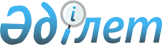 Об утверждении бюджета Келлеровского сельского округа Тайыншинского района Северо-Казахстанской области на 2020 - 2022 годыРешение маслихата Тайыншинского района Северо-Казахстанской области от 8 января 2020 года № 323. Зарегистрировано Департаментом юстиции Северо-Казахстанской области 10 января 2020 года № 5910.
      Сноска. Вводится в действие с 01.01.2020 в соответствии с пунктом 6 настоящего решения.
      В соответствии со статьями 9-1, 75 Бюджетного кодекса Республики Казахстан от 4 декабря 2008 года, статьей 6 Закона Республики Казахстан от 23 января 2001 года "О местном государственном управлении и самоуправлении в Республике Казахстан", маслихат Тайыншинского района Северо-Казахстанской области РЕШИЛ:
      1. Утвердить бюджет Келлеровского сельского округа Тайыншинского района Северо-Казахстанской области на 2020 - 2022 годы согласно приложениям 1, 2 и 3 к настоящему решению соответственно, в том числе на 2020 год в следующих объемах:
      1) доходы – 68258,5 тысяч тенге:
      налоговые поступления – 6012 тысяч тенге;
      неналоговые поступления - 0 тысяч тенге;
      поступления от продажи основного капитала - 0 тысяч тенге;
      поступления трансфертов – 62246,5 тысяч тенге;
      2) затраты – 128480,4 тысячи тенге;
      3) чистое бюджетное кредитование - 0 тысяч тенге:
      бюджетные кредиты - 0 тысяч тенге;
      погашение бюджетных кредитов - 0 тысяч тенге;
      4) сальдо по операциям с финансовыми активами - 0 тысяч тенге:
      приобретение финансовых активов - 0 тысяч тенге;
      поступления от продажи финансовых активов государства - 0 тысяч тенге;
      5) дефицит (профицит) бюджета – - 58221,9 тысяч тенге;
      6) финансирование дефицита (использование профицита) бюджета – 58221,9 тысяч тенге:
      поступление займов – 58179,3 тысяч тенге;
      погашение займов - 0 тысяч тенге;
      используемые остатки бюджетных средств – 2042,6 тысяч тенге. 
      Сноска. Пункт 1 в редакции решения маслихата Тайыншинского района Северо-Казахстанской области от 16.04.2020 № 352 (вводится в действие с 01.01.2020); в редакции решения маслихата Тайыншинского района Северо-Казахстанской области от 09.12.2020 № 403 (вводится в действие с 01.01.2020).


      2. Установить, что доходы бюджета Келлеровского сельского округа формируются за счет налоговых и неналоговых поступлений в соответствии со статьей 52-1 Бюджетного кодекса Республики Казахстан.
      3. Учесть в бюджете Келлеровского сельского округа на 2020 год поступления целевых текущих трансфертов из республиканского бюджета на установление доплат к должностному окладу за особые условия труда в организациях культуры и архивных учреждениях управленческому и основному персоналу государственных организаций культуры и архивных учреждений в сумме 816 тысяч тенге. 
      3-1. Учесть в бюджете Келлеровского сельского округа на 2020 год поступления целевых текущих трансфертов из бюджета Тайыншинского района на обеспечение санитарии населенных пунктов в сумме 64 тысяч тенге. 
      Сноска. Решение дополнено пунктом 3-1 в соответствии с решением маслихата Тайыншинского района Северо-Казахстанской области от 16.04.2020 № 352 (вводится в действие с 01.01.2020).


      3-2. Предусмотреть расходы бюджета Келлеровского сельского округа на 2020 год за счет свободных остатков бюджетных средств, сложившихся на 1 января 2020 года и возврат неиспользованных (недоиспользованных) в 2019 году целевых трансфертов из республиканского бюджета согласно приложению 4 к настоящему решению. 
      Сноска. Решение дополнено пунктом 3-2 в соответствии с решением маслихата Тайыншинского района Северо-Казахстанской области от 16.04.2020 № 352 (вводится в действие с 01.01.2020).


      4. Утвердить в бюджете Келлеровского сельского округа на 2020 год целевые текущие трансферты из областного бюджета в сумме 26000 тысяч тенге. 
      4-1. Учесть в бюджете Келлеровского сельского округа на 2020 год поступления займов на:
      текущий ремонт внутрипоселковых дорог в селе Келлеровка Келлеровского сельского округа Тайыншинского района Северо-Казахстанской области в сумме 37186,5 тысяч тенге;
      текущий ремонт помещений сельского Дома культуры в селе Келлеровка Келлеровского сельского округа Тайыншинского района Северо-Казахстанской области в сумме 24803,4 тысяч тенге.
      Сноска. Решение дополнено пунктом 4-1 в соответствии с решением маслихата Тайыншинского района Северо-Казахстанской области от 16.04.2020 № 352 (вводится в действие с 01.01.2020).


      5. Установить бюджетную субвенцию, передаваемую из районного бюджета в бюджет Келлеровского сельского округа на 2020 год в сумме 48672 тысяч тенге.
      6. Настоящее решение вводится в действие с 1 января 2020 года. Бюджет Келлеровского сельского округа Тайыншинского района Северо-Казахстанской области на 2020 год 
      Сноска. Приложение 1 в редакции решения маслихата Тайыншинского района Северо-Казахстанской области от 16.04.2020 № 352 (вводится в действие с 01.01.2020); в редакции решения маслихата Тайыншинского района Северо-Казахстанской области от 09.12.2020 № 403 (вводится в действие с 01.01.2020). Бюджет Келлеровского сельского округа Тайыншинского района Северо-Казахстанской области на 2021 год Бюджет Келлеровского сельского округа Тайыншинского района Северо-Казахстанской области на 2022 год Расходы бюджета Келлеровского сельского округа на 2020 год за счет свободных остатков бюджетных средств, сложившихся на 1 января 2020 года и возврата неиспользованных (недоиспользованных) в 2019 году целевых трансфертов из республиканского бюджета 
      Сноска. Решение дополнено приложением 4 в соответствии с решением маслихата Тайыншинского района Северо-Казахстанской области от 16.04.2020 № 352 (вводится в действие с 01.01.2020).
					© 2012. РГП на ПХВ «Институт законодательства и правовой информации Республики Казахстан» Министерства юстиции Республики Казахстан
				
      Председатель 
сессии маслихата 
Тайыншинского района 
Северо-Казахстанской области 

М.Актаева

      Секретарь маслихата 
Тайыншинского района 
Северо-Казахстанской области 

К.Шарипов
Приложение 1 к решению маслихата Тайыншинского района Северо-Казахстанской области от 08 января 2020 года № 323
Категория
Категория
Категория
Наименование
Сумма, тысяч тенге
Класс
Класс
Наименование
Сумма, тысяч тенге
Подкласс
Наименование
Сумма, тысяч тенге
1) Доходы
68258,5
1
Налоговые поступления
6012
04
Hалоги на собственность
6012
1
Hалоги на имущество
78
3
Земельный налог
215
4
Hалог на транспортные средства
5719
4
Поступления трансфертов
62246,5
02
Трансферты из вышестоящих органов государственного управления
62246,5
3
Трансферты из районного (города областного значения) бюджета
62246,5
Функциональная группа
Функциональная группа
Функциональная группа
Наименование
Сумма, тысяч тенге
Администратор бюджетных программ
Администратор бюджетных программ
Наименование
Сумма, тысяч тенге
Программа
Наименование
Сумма, тысяч тенге
2) Затраты
128480,4
01
Государственные услуги общего характера
28603,2
124
Аппарат акима города районного значения, села, поселка, сельского округа
28603,2
001
Услуги по обеспечению деятельности акима города районного значения, села, поселка, сельского округа
28603,2
04
Образование
1280
124
Аппарат акима города районного значения, села, поселка, сельского округа
1280
005
Организация бесплатного подвоза учащихся до ближайшей школы и обратно в сельской местности
1280
07
Жилищно-коммунальное хозяйство
7927,3
124
Аппарат акима города районного значения, села, поселка, сельского округа
7927,3
008
Освещение улиц в населенных пунктах
1783
009
Обеспечение санитарии населенных пунктов
5444,3
011
Благоустройство и озеленение населенных пунктов
700
08
Культура, спорт, туризм и информационное пространство
31251,3
124
Аппарат акима города районного значения, села, поселка, сельского округа
31251,3
006
Поддержка культурно-досуговой работы на местном уровне
30751,3
028
Проведение физкультурно-оздоровительных и спортивных мероприятий на местном уровне
500
 12
Транспорт и коммуникации
59376
124
Аппарат акима города районного значения, села, поселка, сельского округа
59376
013
Обеспечение функционирования автомобильных дорог в городах районного значения, селах, поселках, сельских округах
33376 
045
Капитальный и средний ремонт автомобильных дорог в городах районного значения, селах, поселках, сельских округах
26000
15
Трансферты 
42,6
124
Аппарат акима города районного значения, села, поселка, сельского округа
42,6
048
Возврат неиспользованных (недоиспользованных) целевых трансфертов
42,6
3) Чистое бюджетное кредитование
0
Бюджетные кредиты
0
Категория
Категория
Категория
Наименование
Сумма, тысяч тенге
Класс
Класс
Наименование
Сумма, тысяч тенге
Подкласс
Наименование
Сумма, тысяч тенге
5
Погашение бюджетных кредитов
0
Функциональная группа
Функциональная группа
Функциональная группа
Наименование
Сумма, тысяч тенге
Администратор бюджетных программ
Администратор бюджетных программ
Наименование
Сумма, тысяч тенге
Программа
Наименование
Сумма, тысяч тенге
4) Сальдо по операциям с финансовыми активами
0
Категория
Категория
Категория
Наименование
Сумма, тысяч тенге
Класс
Класс
Наименование
Сумма, тысяч тенге
Подкласс
Наименование
Сумма, тысяч тенге
6
Поступления от продажи финансовых активов государства
0
5) Дефицит (профицит) бюджета
-58221,9
6) Финансирование дефицита (использование профицита) бюджета
58221,9
7
Поступления займов
58179,3
01
Внутренние государственные займы
58179,3
2
Договоры займа
58179,3
Функциональная группа
Функциональная группа
Функциональная группа
Наименование
Сумма, тысяч тенге
Администратор бюджетных программ
Администратор бюджетных программ
Наименование
Сумма, тысяч тенге
Программа
Наименование
Сумма, тысяч тенге
14
Обслуживание долга
0
16
Погашение займов
0
Категория
Категория
Категория
Наименование
Сумма, тысяч тенге
Класс
Класс
Наименование
Сумма, тысяч тенге
Подкласс
Наименование
Сумма, тысяч тенге
8
Используемые остатки бюджетных средств
2042,6
01
Остатки бюджетных средств
2042,6
1
Свободные остатки бюджетных средств
2042,6Приложение 2 к решению маслихата Тайыншинского района Северо-Казахстанской области от 08 января 2020 года № 323
Категория
Категория
Категория
Наименование
Сумма, тысяч тенге
Класс
Класс
Наименование
Сумма, тысяч тенге
Подкласс
Наименование
Сумма, тысяч тенге
1) Доходы
31259
1
Налоговые поступления
4568
04
Hалоги на собственность
4568
1
Hалоги на имущество
82
3
Земельный налог
247
4
Hалог на транспортные средства
4239
4
Поступления трансфертов
26691
02
Трансферты из вышестоящих органов государственного управления
26691
3
Трансферты из районного (города областного значения) бюджета
26691
Функциональная группа
Функциональная группа
Функциональная группа
Наименование
Сумма, тысяч тенге
Администратор бюджетных программ
Администратор бюджетных программ
Наименование
Сумма, тысяч тенге
Программа
Наименование
Сумма, тысяч тенге
2) Затраты
31259
01
Государственные услуги общего характера
19426
124
Аппарат акима города районного значения, села, поселка, сельского округа
19426
001
Услуги по обеспечению деятельности акима города районного значения, села, поселка, сельского округа
19426
04
Образование
1726
124
Аппарат акима города районного значения, села, поселка, сельского округа
1726
005
Организация бесплатного подвоза учащихся до ближайшей школы и обратно в сельской местности
1726
07
Жилищно-коммунальное хозяйство
1820
124
Аппарат акима города районного значения, села, поселка, сельского округа
1820
008
Освещение улиц в населенных пунктах
1820
08
Культура, спорт, туризм и информационное пространство
4428
124
Аппарат акима города районного значения, села, поселка, сельского округа
4428
006
Поддержка культурно-досуговой работы на местном уровне
4428
 13
Прочие
3859
124
Аппарат акима города районного значения, села, поселка, сельского округа
3859
040
Реализация мероприятий для решения вопросов обустройства населенных пунктов в реализацию мер по содействию экономическому развитию регионов в рамках Государственной Программы развития регионов до 2025 года
3859
3) Чистое бюджетное кредитование
0
Бюджетные кредиты
0
Категория
Категория
Категория
Наименование
Сумма, тысяч тенге
Класс
Класс
Наименование
Сумма, тысяч тенге
Подкласс
Наименование
Сумма, тысяч тенге
5
Погашение бюджетных кредитов
0
Функциональная группа
Функциональная группа
Функциональная группа
Наименование
Сумма, тысяч тенге
Администратор бюджетных программ
Администратор бюджетных программ
Наименование
Сумма, тысяч тенге
Программа
Наименование
Сумма, тысяч тенге
4) Сальдо по операциям с финансовыми активами
0
Категория
Категория
Категория
Наименование
Сумма, тысяч тенге
Класс
Класс
Наименование
Сумма, тысяч тенге
Подкласс
Наименование
Сумма, тысяч тенге
6
Поступления от продажи финансовых активов государства
0
5) Дефицит (профицит) бюджета
0
6) Финансирование дефицита (использование профицита) бюджета
0
7
Поступления займов
0
Функциональная группа
Функциональная группа
Функциональная группа
Наименование
Сумма, тысяч тенге
Администратор бюджетных программ
Администратор бюджетных программ
Наименование
Сумма, тысяч тенге
Программа
Наименование
Сумма, тысяч тенге
14
Обслуживание долга
0
16
Погашение займов
0
Категория
Категория
Категория
Наименование
Сумма, тысяч тенге
Класс
Класс
Наименование
Сумма, тысяч тенге
Подкласс
Наименование
Сумма, тысяч тенге
8
Используемые остатки бюджетных средств
0
01
Остатки бюджетных средств
0
1
Свободные остатки бюджетных средств
0Приложение 3 к решению маслихата Тайыншинского района Северо-Казахстанской области от 08 января 2020 года № 323
Категория
Категория
Категория
Наименование
Сумма, тысяч тенге
Класс
Класс
Наименование
Сумма, тысяч тенге
Подкласс
Наименование
Сумма, тысяч тенге
1) Доходы
31829
1
Налоговые поступления
4751
04
Hалоги на собственность
4751
1
Hалоги на имущество
85
3
Земельный налог
257
4
Hалог на транспортные средства
4409
4
Поступления трансфертов
27078
02
Трансферты из вышестоящих органов государственного управления
27078
3
Трансферты из районного (города областного значения) бюджета
27078
Функциональная группа
Функциональная группа
Функциональная группа
Наименование
Сумма, тысяч тенге
Администратор бюджетных программ
Администратор бюджетных программ
Наименование
Сумма, тысяч тенге
Программа
Наименование
Сумма, тысяч тенге
2) Затраты
31829
01
Государственные услуги общего характера
19652
124
Аппарат акима города районного значения, села, поселка, сельского округа
19652
001
Услуги по обеспечению деятельности акима города районного значения, села, поселка, сельского округа
19652
04
Образование
1795
124
Аппарат акима города районного значения, села, поселка, сельского округа
1795
005
Организация бесплатного подвоза учащихся до ближайшей школы и обратно в сельской местности
1795
07
Жилищно-коммунальное хозяйство
1892
124
Аппарат акима города районного значения, села, поселка, сельского округа
1892
008
Освещение улиц в населенных пунктах
1892
08
Культура, спорт, туризм и информационное пространство
4477
124
Аппарат акима города районного значения, села, поселка, сельского округа
4477
006
Поддержка культурно-досуговой работы на местном уровне
4477
 13
Прочие
4013
124
Аппарат акима города районного значения, села, поселка, сельского округа
4013
040
Реализация мероприятий для решения вопросов обустройства населенных пунктов в реализацию мер по содействию экономическому развитию регионов в рамках Государственной Программы развития регионов до 2025 года
4013
3) Чистое бюджетное кредитование
0
Бюджетные кредиты
0
Категория
Категория
Категория
Наименование
Сумма, тысяч тенге
Класс
Класс
Наименование
Сумма, тысяч тенге
Подкласс
Наименование
Сумма, тысяч тенге
5
Погашение бюджетных кредитов
0
Функциональная группа
Функциональная группа
Функциональная группа
Наименование
Сумма, тысяч тенге
Администратор бюджетных программ
Администратор бюджетных программ
Наименование
Сумма, тысяч тенге
Программа
Наименование
Сумма, тысяч тенге
4) Сальдо по операциям с финансовыми активами
0
Категория
Категория
Категория
Наименование
Сумма, тысяч тенге
Класс
Класс
Наименование
Сумма, тысяч тенге
Подкласс
Наименование
Сумма, тысяч тенге
6
Поступления от продажи финансовых активов государства
0
5) Дефицит (профицит) бюджета
0
6) Финансирование дефицита (использование профицита) бюджета
0
7
Поступления займов
0
Функциональная группа
Функциональная группа
Функциональная группа
Наименование
Сумма, тысяч тенге
Администратор бюджетных программ
Администратор бюджетных программ
Наименование
Сумма, тысяч тенге
Программа
Наименование
Сумма, тысяч тенге
14
Обслуживание долга
0
16
Погашение займов
0
Категория
Категория
Категория
Наименование
Сумма, тысяч тенге
Класс
Класс
Наименование
Сумма, тысяч тенге
Подкласс
Наименование
Сумма, тысяч тенге
8
Используемые остатки бюджетных средств
0
01
Остатки бюджетных средств
0
1
Свободные остатки бюджетных средств
0Приложение 4 к решению маслихата Тайыншинского района Северо-Казахстанской области от 08 января 2020 года № 323
Категория
Категория
Категория
Наименование
Сумма, тысяч тенге
Класс
Класс
Наименование
Сумма, тысяч тенге
Подкласс
Наименование
Сумма, тысяч тенге
Доходы
2042,6
8
Используемые остатки бюджетных средств
2042,6
01
Остатки бюджетных средств
2042,6
 1
Свободные остатки бюджетных средств
2042,6
Функциональная группа
Функциональная группа
Функциональная группа
Наименование
Сумма, тысяч тенге
Администратор бюджетных программ
Администратор бюджетных программ
Наименование
Сумма, тысяч тенге
Программа
Наименование
Сумма, тысяч тенге
Затраты
2042,6
01
Государственные услуги общего характера
300
124
Аппарат акима города районного значения, села, поселка, сельского округа
300
 001
Услуги по обеспечению деятельности акима города районного значения, села, поселка, сельского округа
300
07
Жилищно-коммунальное хозяйство
1700
124
Аппарат акима города районного значения, села, поселка, сельского округа
1700
 009
Обеспечение санитарии населенных пунктов
1000
 011
Благоустройство и озеленение населенных пунктов
700
15
Трансферты
42,6
124
Аппарат акима города районного значения, села, поселка, сельского округа
42,6
 048
Возврат неиспользуемых (недоиспользуемых) целевых трансфертов
42,6